S.A.C. Meeting Dates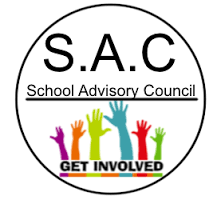 The first S.A.C. meeting will start at 4:15 pm and meetings will be held at CRES, in the Media Center. August 31, 2017	 (Voting for Officers)	January 25, 2018September 28, 2017				February 22, 2018October 26, 2017				March 29, 2018	November, 2017	 - No Meeting		April 19, 2018December, 2017 – No Meeting		May 17, 2018THANK YOU FOR JOINING OUR PROGRAMS!S.A.C. Meeting DatesThe first S.A.C. meeting will start at 4:15 pm and meetings will be held at CRES, in the Media Center. August 31, 2017	 (Voting for Officers)	January 25, 2018September 28, 2017				February 22, 2018October 26, 2017				March 29, 2018	November, 2017	 - No Meeting		April 19, 2018December, 2017 – No Meeting		May 17, 2018THANK YOU FOR JOINING OUR PROGRAMS!